Министерство науки и высшего образования Российской Федерации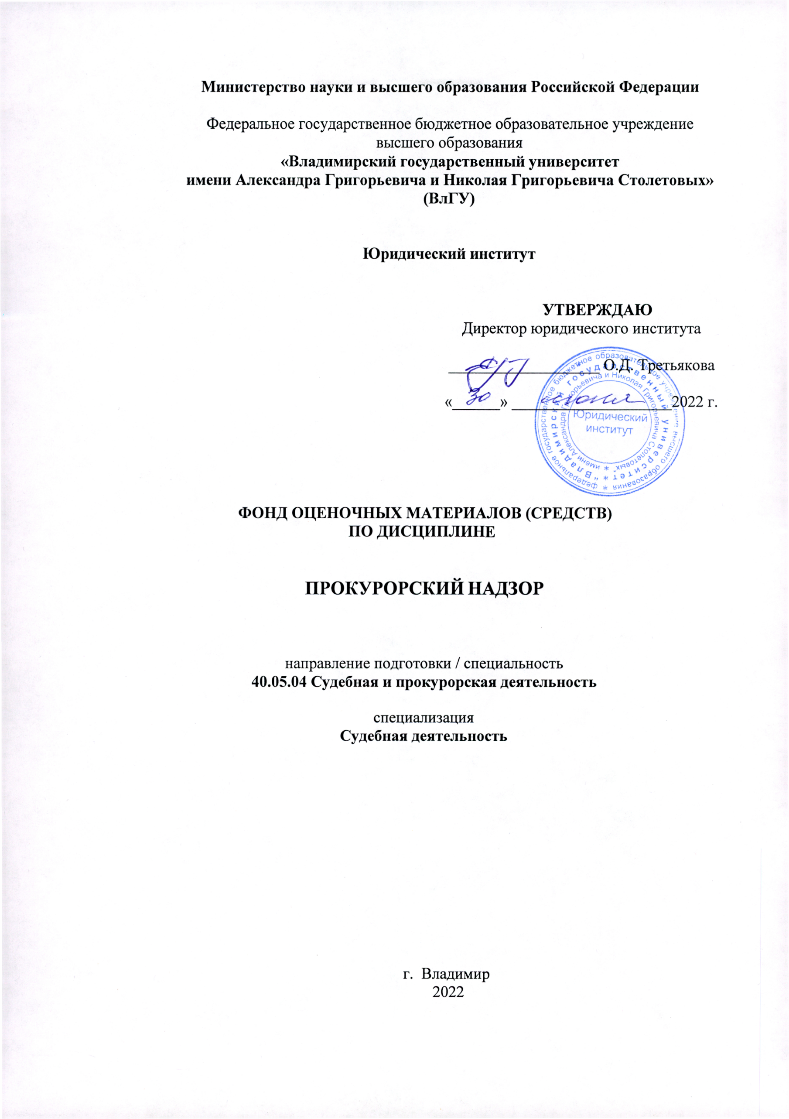 Федеральное государственное бюджетное образовательное учреждениевысшего образования«Владимирский государственный университетимени Александра Григорьевича и Николая Григорьевича Столетовых»(ВлГУ)Юридический институтФОНД ОЦЕНОЧНЫХ МАТЕРИАЛОВ (СРЕДСТВ)ПО ДИСЦИПЛИНЫПРОКУРОРСКИЙ НАДЗОРнаправление подготовки / специальность 40.05.04 Судебная и прокурорская деятельностьспециализация Судебная деятельностьг.  Владимир 20221. ПЕРЕЧЕНЬ КОМПЕТЕНЦИЙ И ПЛАНИРУЕМЫЕ РЕЗУЛЬТАТЫ ОБУЧЕНИЯ ПО ДИСЦИПЛИНЕ 2. ОЦЕНОЧНЫЕ МАТЕРИАЛЫ ДЛЯ ПРОВЕДЕНИЯ ТЕКУЩЕГО КОНТРОЛЯ УСПЕВЕМОСТИ ПО ДИСЦИПЛИНЕСеместр VII Рейтинг-контроль 1Предмет и задачи курса «Прокурорский надзор». Определение прокурорского надзора как вида государственной деятельности, отрасли права и учебной дисциплины.Соблюдение законности как предмет прокурорского надзора.Принципы организации и деятельности прокуратуры Российской Федерации.Концепция прокурорского надзора на современном этапе.Законодательное регулирование прокурорского надзора в Российской Федерации.Закон "О прокуратуре Российской Федерации». Структура и содержание. Учреждение и основные этапы развития прокуратуры Российской Федерации.Система и структура органов прокуратурыНазначение, ответственность и полномочия Генерального прокурора РФ.Принципы единства и централизации в организации и деятельности прокуратуры.Генеральная прокуратура Российской Федерации. Полномочия и структура.Основные направления деятельности прокуратуры. Отрасли прокурорского надзора.Прокурорский надзор за рассмотрением жалоб и заявлений граждан.Роль приказов и указаний Генерального прокурора Российской Федерации в организации и деятельности прокуратуры.Привлечение общественности к деятельности органов прокуратуры.Порядок формирования и деятельности коллегий органов прокуратуры.Принцип единства и централизации в организации и деятельности прокуратуры.Рассмотрение прокурором обращений граждан. Прием граждан в органах прокуратуры.Надзор за соответствием закону правовых актов, издаваемых органами государственного управления.Понятие и задачи общего надзора прокуратуры. Средства выявления нарушений закона в сфере общего надзора. Об организации прокурорского надзора за исполнением законов, соблюдением прав и свобод человека и гражданина.Надзор за исполнением законов о порядке обжалования неправомерных действий должностных лиц и решений органов управления.Пройдите тест:Какой из перечисленных принципов не относится к принципам организации и деятельности органов прокуратуры: гласность;законность;подконтрольность; независимость.К какой ветви власти относится прокуратура в РФ:исполнительной;законодательной;судебной;ни к одной из ветвей власти.К внутриорганизационным принципам не относится принцип:единства;предметный;предметно-зональный;зональный.Что означает принцип единства и централизации органов прокуратуры?единство целей и задач, стоящих перед прокурорами;Прокуратура РФ является единой, включающей территориальную и все виды специализированных прокуроров;общность форм, методов надзора, средств прокурорского надзора по обнаружению допущенных нарушений закона, универсальность правовых средств по устранению нарушений закона;все перечисленное.Что является предметом изучений курса «Прокурорский надзор и обеспечение законности в деятельности ОВД»?отношения, складывающиеся в сфере правоприменительной практики;законодательство о прокуратуре;совокупность правовых норм, регулирующих систему и структуру органов прокуратуры, принципы организации и деятельности;полномочия и средства прокурорского реагирования.Что включает в себя компетенция прокуратуры?выполняемые прокуратурой функции;объем предоставленных ей полномочий;задачи и полномочия по осуществлению надзора.все перечисленное.Дайте определение принципам организации и деятельности Прокуратуры РФ.Перечислите правовые гарантии независимости прокурорских работников:Вставьте пропущенные слова:Содержание принципа (А)___________ выражается в обязанности органов (Б)_________ реагировать на каждый случай нарушения законов, ущемления (В)______, свобод (Г)________, интересов (Д)___________, общества и государства. В основном данный принцип рассматривается как основополагающее начало (Е)__________  судопроизводства. Вместе с тем этот принцип присущ всем отраслям государственной деятельности. Действует он и во всех направлениях (Ж)_________________.Соотнесите принципы:Средства прокурорского надзора:направление деятельности, обусловленное предметом ведения, спецификой правового положения поднадзорных объектов;совокупность правовых приемов, способов действия прокурора для достижения и осуществления задач прокуратуры, состоящая из юридических прав и обязанностей, актов правоприменения, предусмотренных исключительно законом. совокупность научно обоснованных и апробированных практикой приемов и способов применения, реализации правовых средств прокурорского надзора. Назовите печатные издания Генеральной прокуратуры Российской Федерации:Журнал «Законность»;Журнал «Вестник Академии Генеральной прокуратуры Российской Федерации»;Журнал «Прокурор»;Все перечисленные. Соотношение понятий «функция прокуратуры» и «отрасль прокурорского надзора» следующее:Понятие «функция прокуратуры» шире;Понятие «отрасль прокурорского надзора» шире; Данные понятия тождественны.Какой вид деятельности не является самостоятельной отраслью прокурорского надзора?Надзор за исполнением законов и законностью правовых актов;Надзор за исполнением законов органами административной юрисдикции; Надзор за соблюдением прав и свобод человека и гражданина;Надзор за исполнением законов, органами, осуществляющими оперативно-розыскную деятельность, дознание и предварительное следствие. Вставьте пропущенные слова:Прокуратура осуществляет (А)_______за исполнением Конституции РФ, (Б)_________ субъектов РФ, а также за исполнением законов субъектов РФ, принятых ими согласно своей (В)__________, не противоречащих Конституции РФ и ФЗ. Общим для всех (Г)______  _________ является то, что (Д)__________ осуществляют надзор за исполнением действующих на ее территории (Е)____________.Рейтинг-контроль 2Надзор за исполнением законов о порядке рассмотрения предложений, жалоб и заявлений граждан на предприятиях и учреждениях.Полномочия прокурора по устранению нарушений закона в порядке общего надзора.Охрана трудовых прав граждан в порядке прокурорского надзора.Прокурорский надзор и ведомственный контроль за исполнением законов.Надзор прокурора по делам об административных правонарушениях.Протест прокурора в порядке общего надзора.Представление прокурора в порядке общего надзора. Постановление  прокурора как акт надзора за исполнением законовОснования и порядок опротестования прокурором правовых актов органов государственного управления. Постановление прокурора о возбуждении производства об административном правонарушении.Прокурорский  надзор за исполнением законов в хозяйственной деятельности.Особенности организации и деятельности природоохранных прокуратур.Надзор прокурора за административным выселением граждан.Сочетание предметного и зонального принципа работы органов прокуратурыПрокурорский надзор за законностью и обоснованностью возбуждения 	уголовных дел.Надзор прокурора за законностью прекращения уголовных дел органами дознания и предварительного следствия.Надзор прокурора за законностью приостановления предварительного следствия.Действия прокурора по делу, поступившему с обвинительным заключениемНадзор за соблюдением сроков расследования и содержания обвиняемых под стражей. Санкция в уголовном судопроизводстве Надзор за законностью и обоснованностью привлечения лиц в качестве обвиняемого.Прокурорский надзор за исполнением законов о раскрываемости преступлений.Полномочия прокурора по выявлению и устранению нарушений закона, причин 	и условий, им способствующих в уголовном судопроизводстве.Надзор за исполнением законов при рассмотрении дел о преступлениях несовершеннолетних.Правой статус следователя. Надзор прокурора в стадии предварительного следствия.Пройдите тест:Вставьте пропущенные слова: «Сущность надзора органов прокуратуры за исполнением законов можно определить, как деятельность органов прокуратуры по приему, (а)______ и оценке поступающей информации об имеющих место (в)__________ законов, ущемления прав, свобод и интересов граждан, общества и государства, а также по проведению в необходимых случаях (с)_________ и (d)________ прокурорского реагирования в целях устранения выявленных нарушений законов.»Перечислите объекты прокурорского надзора за соблюдением и исполнением законов федеральные министерства, государственные комитеты, службы и иные федеральные органы исполнительной власти; органы военного управления, их должностные лица; органы контроля, их должностные лица; представительные (законодательные) и исполнительные органы государственной власти субъектов РФ; органы местного самоуправления; органы управления и руководители коммерческих и некоммерческих организаций;все вышеперечисленныеНазовите основные элементы, составляющие структуру предмета прокурорского надзора за исполнением законовДайте определение понятию «протест прокурора».Внесенный прокурором протест подлежит обязательному рассмотрению не позднее чем через ___________ с момента его поступления в соответствующий орган или должностному лицу3 дней5 дней10 дней30 днейГенеральный прокурор РФ ежегодно представляет доклад о состоянии законности и правопорядка в странеФедеральному собранию и Президенту Конституционному Суду РФ Верховному Суду РФ Правительству РФПеречислите состав Главного управления по надзору за исполнением федерального законодательстваДайте определение понятию «Представление прокурора».Вставьте пропущенные слова:«Применение (А)________ отнесено к исключительной компетенции прокурора и его заместителей. (А)________  применяется только при осуществлении надзора за исполнением законов и законностью правовых актов. (А)________  о недопустимости нарушений закона не может быть адресовано гражданам и юридическим лицам.10. Назовите и охарактеризуйте основные этапы прокурорской проверки.Заявленный прокурором в порядке гражданского судопроизводства иск поддерживаетсудебный пристав-исполнительпомощник прокурорапредседатель судаадминистратор суда Жалоба на действие следователя должна быть рассмотрена прокурором _____ с момента поступлениянезамедлительно в течение 10 дней не позднее трех суток в месячный срокВ целях повышения эффективности прокурорского надзора за соблюдением прав и свобод человека и гражданина прокуроры-руководители территориальных прокуратур обязаны лично вести прием граждан:не реже одного раза в неделю не реже одного раза в месяц не чаще двух раз в месяц каждый деньПрокурор вправе опротестовать в порядке надзора судебные решения в_____ процессе:только в уголовном любом гражданском и арбитражном уголовном и административномПрокурор вправе самостоятельно возбудить дело частного обвиненияв любом случае по своему усмотрению если оно касается защиты общественных интересов если оно касается защиты государственных интересов при нахождении потерпевшего в беспомощном состоянии Рейтинг-контроль 3Рассмотрение прокурором жалоб на действия следователя и лица, производящего дознание. Надзор за исполнением законов органами, осуществляющими оперативно-розыскную деятельность.Надзор за исполнением требований закона о приеме, регистрации, учете разрешении заявлений и сообщений о приготавливаемых и совершенных преступлениях.Участие прокурора в суде первой инстанции по гражданским делам. Иск прокурора в гражданском судопроизводстве. Протест прокурора по гражданскому делу: структура, содержание и реквизиты протеста.Полномочия прокурора при рассмотрении судами гражданских дел.Процессуальное положение прокурора в судебном разбирательстве уголовных дел.Надзор за исполнением законов о рассмотрении жалоб и заявлений осужденных, содержащихся в местах лишения свободы.Правовое положение прокурора за применением судами принудительных мер медицинского характера.Надзор за законностью досрочного освобождения осужденных.Надзор прокурора за исполнением законов в местах содержания задержанных, предварительного заключения при исполнении наказаний и иных мер принудительного характера, назначаемых судом.Социально-правовая защита работников прокуратуры. Надзор за исполнением приговоров, связанных с исправительными работами без лишения свободы. Особенности организации деятельности транспортных прокуратур.Требования, предъявляемые к лицам, назначенным на должности прокуроров и следователей. Надзор прокурора за соблюдением законности в местах предварительного заключения.Надзор прокурора за исполнением законов при лишении свободы.Участие прокурора в арбитражном судопроизводстве.Меры прокурорского реагировании в гражданском судопроизводстве.Особенности поддержания обвинения в суде присяжных.Координация деятельности правоохранительных органов по борьбе с преступностью.Надзор за исполнением законодательства об общественных объединениях.Международно-правовая деятельность органов прокуратуры.Законотворческая деятельность органов прокуратуры.Пройдите тест:Прокурор ______ на стадии предварительных слушаний в уголовном судопроизводствеучаствует по решению суда обязан участвовать не вправе участвовать вправе не участвовать Судья по ходатайству стороны или собственной инициативе вправе возвратить уголовное дело прокурору для устранения препятствий его рассмотрения судом в случаях, если обвинительное заключение или обвинительный акт составлены с нарушением требований УПК копия обвинительного заключения или обвинительного акта не была вручена обвиняемому необходимо составить обвинительное заключение или обвинительный акт по уголовному делу, направленному в судвсе вышеперечисленное При необходимости государственный обвинитель вправе обратиться к суду с ходатайством о вызове дополнительных свидетелей, назначении экспертизы, истребовании документов и т. д. выяснения обстоятельств по делупроверки достоверности информациипри возникновении новых доказательствВо всех необходимых случаях прокурору надлежит ставить перед судом вопрос о назначении дополнительного наказанияо возмещении причиненного материального ущербао компенсации морального вредавсе вышеперечисленное Прокурор вправе ходатайствовать о пересмотре вступившего в законную силу судебного решения путем принесения:Надзорного представления Надзорной петицииотзыва прокуроравсе вышеперечисленноеВ случае, если жалобу к прокурору оставили без удовлетворения и повторно её направить нельзя, тоНеобходимо записаться на приём к прокуроруНеобходимо обратиться с заявлением в областной судНеобходимо обратиться к вышестоящему прокурору Обращение в данном случае невозможноУчастие прокурора в заседании суда надзорной инстанции является обязательным является необязательнымосуществляется в соответствии с решением вышестоящего прокурораосуществляется на основании постановления кассацииНадзорное представление прокурора предварительно рассматривается судьей надзорной инстанции в срок не позднее _____ со дня его поступления. 10 суток5 суток7 суток30 сутокПеречислите задачи, стоящие перед прокурорами, участвующими в рассмотрении судами уголовных делСуд при рассмотрении уголовного дела обязан уведомить прокурора о времени предварительных слушаний за ____ до начала производства:5 суток 3 суток  24 часа 14 суток Принимая участие в уголовном судопроизводстве, прокурор ______ отказаться от поддержания обвиненияпо требованию суда вправе по ходатайству потерпевшего вправе самостоятельно вправе, на основании норм УПК РФ ни при каких условиях не вправеОбращения граждан, а также руководителей коммерческих структур и иных организаций, не содержащие сведений о фамилии или местонахождении (адреса) заявителя (анонимные),остаются без рассмотрениярассматриваются наравне с другими обращениями, однако применяются действия по раскрытию лица-отправителярассматриваются в случае экстремистского содержанияостаются без рассмотрения, тем не менее содержание остается известным сотрудникам органаПредварительное рассмотрение обращений и запросов в Генеральной прокуратуре РФ осуществляетуправление по рассмотрению писем и приему граждан Прокуратура субъектов РФМинистерство юстиции РФСледственный комитет РФВ случае, если в прокуратуру поступает заявление, жалоба, запрос(обращение) подлежит направлению соответствующему прокурору в течении3 дней5 дней10 дней30 днейЗапрос Уполномоченного по правам человека в Российской Федерации разрешается в срок не позднее _______ со дня его получения, если в самом запросе не установлен иной срок.3. ПРОМЕЖУТОЧНАЯ АТТЕСТАЦИЯ ПО ДИСЦИПЛИНЕСеместр VII Перечень вопросов к экзамену1. Предмет и задачи курса «Прокурорский надзор». Определение прокурорского надзора как вида государственной деятельности, отрасли права и учебной дисциплины.2. Соблюдение законности как предмет прокурорского надзора.3. Принципы организации и деятельности прокуратуры Российской Федерации.4. Концепция прокурорского надзора на современном этапе.5. Законодательное регулирование прокурорского надзора в Российской Федерации.6. Закон "О прокуратуре РФ». Структура и содержание. Учреждение и основные этапы развития прокуратуры Российской Федерации.7. Система и структура органов прокуратуры8. Назначение, ответственность и полномочия Генерального прокурора РФ.9. Принципы единства и централизации в организации и деятельности прокуратуры.10. Генеральная прокуратура Российской Федерации. Полномочия и структура.11. Основные направления деятельности прокуратуры. Отрасли прокурорского надзора.12. Прокурорский надзор за рассмотрением жалоб и заявлений граждан.13. Роль приказов и указаний Генерального прокурора РФ в организации и деятельности прокуратуры.14. Привлечение общественности к деятельности органов прокуратуры.15. Порядок формирования и деятельности коллегий органов прокуратуры.16.Принцип единства и централизации в организации и деятельности прокуратуры.17. Рассмотрение прокурором предложении, заявлений и жалоб граждан. Прием граждан в органах прокуратуры.18. Надзор за соответствием закону правовых актов, издаваемых органами государственного управления.19. Понятие и задачи общего надзора прокуратуры. Средства выявления нарушений закона в сфере общего надзора. Об организации прокурорского надзора за исполнением законов, соблюдением прав и свобод человека и гражданина.20. Надзор за исполнением законов о порядке обжалования неправомерных действий должностных лиц и решений органов управления.21. Надзор за исполнением законов о порядке рассмотрения предложений, жалоб и заявлений граждан на предприятиях и учреждениях.22. Полномочия прокурора по устранению нарушений закона в порядке общего надзора.23. Охрана трудовых прав граждан в порядке прокурорского надзора.24. Прокурорский надзор и ведомственный контроль за исполнением законов.25. Надзор прокурора по делам об административных правонарушениях.26. Протест прокурора в порядке общего надзора.27. Представление прокурора в порядке общего надзора. Постановление прокурора как акт надзора за исполнением законов28. Основания и порядок опротестования прокурором правовых актов органов государственного управления. Постановление прокурора о возбуждении дисциплинарного производства и производства об административном правонарушении.29. Прокурорский  надзор за исполнением законов в хозяйственной деятельности.30. Особенности организации и деятельности природоохранных прокуратур.31. Надзор прокурора за административным выселением граждан.32.Сочетание предметного и зонального принципа работы органов прокуратуры33.Прокурорский надзор за законностью и обоснованностью возбуждения уголовных дел.34. Надзор прокурора за законностью прекращения уголовных дел органами дознания и предварительного следствия.35. Надзор прокурора за законностью приостановления предварительного следствия.36. Действия прокурора по делу, поступившему с обвинительным заключением37. Надзор за соблюдением сроков расследования и содержания обвиняемых под стражей. Санкция в уголовном судопроизводстве. Надзор за законностью и обоснованностью привлечения лиц в качестве обвиняемого.38. Прокурорский надзор за исполнением законов о раскрываемости преступлений.39. Полномочия прокурора по выявлению и устранению нарушений закона, причин и условий, им способствующих в уголовном судопроизводстве.40. Надзор за исполнением законов при рассмотрении дел о преступлениях несовершеннолетних.41. Правой статус следователя. Надзор прокурора в стадии предварительного следствия.42. Рассмотрение прокурором жалоб на действия следователя и лица, производящего дознание. Надзор за исполненном законов органами, 	осуществляющими оперативно-розыскную деятельность.43. Надзор за исполнением требований закона о приеме, регистрации, учете разрешении заявлений и сообщений о приготавливаемых и совершенных 	преступлениях.44. Участие прокурора в суде первой инстанции по гражданским деламИск прокурора в гражданском судопроизводстве. Протест прокурора по гражданскому делу: структура, содержание и реквизиты протеста.45. Полномочия прокурора при  рассмотрении  судами гражданских дел.46. Процессуальное положение прокурора в судебном разбирательстве уголовных дел.47. Надзор за исполнением законов о рассмотрении жалоб и заявлений осужденных, содержащихся в местах лишения свободы.48. Правовое положение прокурора за применением судами принудительных мер медицинского характера.49. Надзор за законностью досрочного освобождения осужденных.50. Надзор прокурора за исполнением законов в местах содержания задержанных, предварительного заключения при исполнении наказаний и иных мер принудительного характера, назначаемых судом.51. Социально-правовая защита работников прокуратуры. Надзор за исполнением приговоров, связанных с исправительными работами без лишения свободы. Средства прокурорского реагирования на нарушения законов, допущенных в 	исправительных учреждениях.52. Особенности организации деятельности транспортных прокуратур.53. Требования, предъявляемые к лицам, назначенным на должности прокуроров и следователей. Надзор прокурора за соблюдением законности в местах предварительного заключения.54. Надзор прокурора за исполнением законов при лишении свободы.55. Участие прокурора в арбитражном судопроизводстве.56. Меры прокурорского реагировании в гражданском судопроизводстве.57. Особенности поддержания обвинения в суде присяжных.58. Координация деятельности правоохранительных органон по борьбе с преступностью.59. Надзор за исполнением законодательства об общественных объединениях.60. Международно-правовая деятельность органов прокуратуры.61. Законотворческая деятельность органов прокуратуры.62. Координация деятельности по борьбе с преступностью.Перечень практических заданий к экзамену(задания примерные, включаются третьим вопросом в экзаменационном билете)1. Изучите письмо о направлении поступившей в прокуратуру жалобы по подведомственности и составьте Уведомление заявителя о переадресованииЭнскому межрайонному природоохранному прокурору старшему советнику юстиции Прокуророву И.И. Для сведения Иванову И.И.ул. Песчаная, стр. 5/4, кв. 15, г.Пироговск, Петровский район, Энская область 03.09.2021 № 1р-2021 Направляю Вам в порядке поднадзорности для рассмотрения ошибочно поступившее в прокуратуру Петровского района обращение председателя общественной экологической организации «Зеленые» И.И. Иванова, в котором содержится информация о нарушениях Федерального закона «Об отходах производства и потребления». В соответствии с приказом прокурора Энской области от 22.06.2021 № 12 «О разграничении компетенции прокуроров территориальных и специализированных прокуратур на территории Энской области» сфера исполнения законов об обращении с отходами отнесена к компетенции Энской межрайонной природоохранной прокуратуры. Приложение: обращение Иванова И.И. на 4 л. в первый адрес. И.о. прокурора Петровского районаюрист 1 класса 							П.П. Орлов2. Изучите казус и ответьте на вопрос. Студент юридического института города В. в ходе учебы был привлечен к уголовной ответственности за уголовное преступление средней тяжести. В ходе следствия уголовное преследование в отношении его было прекращено за примирением сторон. После получения диплома и службы в армии, где в ходе службы он получил несколько боевых орденов, он решил трудоустроится в прокуратуру города. Имеют ли право его принять на работу в прокуратуру? 3. Изучите казус и ответьте на вопрос. В конституции республики в составе Российской Федерации было предусмотрено, что прокурор в этой республике подчиняется Президенту республики и Генеральному прокурору РФ. Какой из принципов организации и деятельности прокуратуры в данном случаи был нарушен?	3. Изучите казус и ответьте на вопрос. Работникам прокуратуры Владимирской области поступило предложение от областного комитета профсоюзов создать профессиональный союз работников прокуратуры. Правомерно ли создание такого профсоюза и вступление в него прокуроров, следователей, и других прокурорских работников? Измениться ли решение задачи, если работник прокуратуры решить вступить в религиозную общественную организацию?4. Изучите условия задачи, составьте уведомление о проведении прокурорской проверки (используя образец), решите задачу по существу. Приказом директора МКОУ «XXX СОШ» от 26.09.2021 №182 утверждены Правила поведения учащихся в школе, в п.6.1 которых предусмотрено привлечение учеников школы к дисциплинарной ответственности за нарушение данных правил и Устава МКОУ «XXX СОШ». Законно ли данное требование? Каким нормам федерального законодательства оно противоречит? Какой акт прокурорского реагирования наиболее эффективен в этом случае? Составьте проект акта прокурорского реагирования. Руководителю отдела земельных отношений и недвижимости администрации Энского района Энской области Сидорову С.С. 05.03.2021 № 7-49-2021 УВЕДОМЛЕНИЕ О ПРОВЕДЕНИИ ПРОВЕРКИВ связи с поступившими в прокуратуру Энского района жалобами граждан А., Б. и В., в которых сообщается об имеющих место нарушениях закона при обращении в возглавляемый Вами отдел земельных отношений и недвижимости администрации Энского района с заявлениями о предоставлении им в аренду нежилых помещений в целях реализации права на занятие индивидуальной предпринимательской деятельностью, уведомляю о проведении прокурорской проверки изложенного факта. Проверка будет проводиться помощником прокурора Энского района Киселевым Н.Р. 7 марта 2021 г. С учетом изложенного требую подготовить имеющиеся в отделе материалы переписки с гражданами А., Б. и В., а также выделить специалиста из числа сотрудников отдела для выяснения могущих возникнуть вопросов по существу. Напоминаю, что согласно ст. 6 Федерального закона «О прокуратуре Российской Федерации», неисполнение требований прокурора, вытекающих из его полномочий, установленных ст. 22 названного Закона, влечет за собой ответственность, предусмотренную ст. 17.7 Кодекса Российской Федерации об административных правонарушениях. Заместитель прокурора Энского района младший советник юстиции 						Д.А. СовинИзучите кейс и укажите, что пропущено в предостережении.Прокуратурой Карачаевского района была проведена проверка исполнения общеобразовательными учреждениями района законодательства в сфере обеспечения условий безопасности учебного процесса и нахождения учащихся в образовательных учреждениях. Также было установлено, что в связи со снегопадами в зимний период времени может образоваться нависание снега и сосулек с кровли зданий, строений, сооружений и возможность схода снега, падания сосулек. При таких обстоятельствах возникнет угроза безопасности здоровья и жизни несовершеннолетних обучающихся, педагогов, а также иных лиц, посещающих образовательную организацию.Прокурор А. А. Узденов подготовил предостережение. Заполните пропуски в документе.Прокуратура Российской ФедерацииПрокуратура Карачаево-Черкесской РеспубликиПрокуратура Карачаевского районаПРЕДОСТЕРЕЖЕНИЕ_______________________________Директору МКОУ «COШ а. Нижняя Теберда» Семеновой Ф.У.Прокуратурой Карачаевского района проведена проверка исполнения общеобразовательными учреждениями района законодательства в сфере обеспечения условий безопасности учебного процесса и нахождения учащихся в образовательных учреждениях. Установлено, что в связи со снегопадами в зимний период времени может образоваться нависание снега и сосулек с кровли зданий, строений, сооружений и возможность схода снега, падания сосулек. При таких обстоятельствах возникнет угроза безопасности здоровья и жизни несовершеннолетних обучающихся, педагогов, а также иных лиц, посещающих образовательную организацию. Согласно ст. 41 Конституции Российской Федерации каждый имеет право на ___ ________________________________. Образовательная организация обязана осуществлять свою деятельность в соответствии с законодательством об образовании, в том числе создавать ______________________, воспитания обучающихся, присмотра и ухода за обучающимися, их содержания в соответствии с установленными нормами, обеспечивающими жизнь и здоровье обучающихся, работников образовательной организации (п. 2 ч. 6 ст. 28 Федерального закона от 29 декабря 2012 г. № 273-ФЭ «Об образовании в Российской Федерации»). В соответствии с п. 15 ч. З ст. 28 Федерального закона № 273-Ф3 к компетенции образовательной организации в установленной сфере деятельности относятся, в том числе создание необходимых условий для охраны и укрепления здоровья обучающихся и работников образовательной организации; В соответствии с п 4.6.1.1 Правил и норм технической эксплуатации жилищного фонда, утвержденных Постановлением Госстроя РФ от 27 сентября 2003 года №170, эксплуатирующее учреждение обязано обеспечить исправное состояние конструкций кровли, выполнение технических осмотров и профилактических работ в установленные сроки. Удаление наледей и сосулек с крыши должно производиться по мере необходимости; крыши с наружным водоотводом необходимо периодически очищать от снега; козырьки над входами и ступени крылец следует очищать, не допуская сползания снега (п.п. 4.6.1.23, 4.6.4.6, 4.8.10 указанных Правил). В ходе проверки, что указанные работы в общеобразовательных организациях округа зачастую проводятся несвоевременно, в том числе и по причине отсутствия необходимых средств и работников с определенными навыками. В целях обеспечения надлежащих условий воспитания детей, охраны их жизни и здоровья необходимо принять необходимые меры по очистке крыши зданий, прилегающей территории вверенной Вам образовательной организации, а так же ограничить доступ лиц к местам схода снега с кровли зданий. Действующим законодательством предусмотрена____________ _____________________________________________.На основании изложенного, руководствуясь ст. ____, ____ Федерального закона «О прокуратуре Российской Федерации»,_____________________________________________________:О недопустимости _____________________________________ и предупреждаю, что в случае неисполнения требований, изложенных в указанном предостережении, Вы будете ________________________. Прокурор района старший советник юстиции _______ А.А. Узденов Предостережение мне объявлено, его сущность и право на обжалование вышестоящему прокурору или в суд разъяснено, копия настоящего предостережения мне вручена. «02» февраля 2016 г. ____________________Изучите кейс и укажите на ошибки в процессуальном документе.Энской прокуратурой по надзору за соблюдением законов в исправительных учреждениях проверено исполнение уголовно-исполнительного законодательства в учреждении УР-78/2. Составлено постановление. Найдите ошибки в процессуальном документе. Относится ли данный документ к актам прокурорского реагирования в рамках общего надзора?Начальнику следственного комитета г. Энска подполковнику юстиции Фирсову В. В. ПОСТАНОВЛЕНИЕоб устранении нарушений уголовно-исполнительного 
законодательстваЭнской прокуратурой по надзору за соблюдением законов в исправительных учреждениях проверено исполнение уголовно-исполнительного законодательства в учреждении УР-78/2. Проверкой установлено, что в учреждении содержалось 938 человек при лимите наполнения 675 человек. В нарушение требований ст. 82 УИК РФ осужденные оборудуют спальные места в коммунально-бытовых, подсобных помещениях, проживают там. Состояние медико-санитарного обеспечения осужденных является неудовлетворительным. Оборудование медсанчасти морально устарело и имеет крайнюю степень изношенности (например, рентгеновский аппарат находится в эксплуатации более 30 лет). Не проводится эффективного лечения осужденных, больных туберкулезом. Заболеваемость осужденных за последний год выросла в два раза. В нарушение Положения о порядке учета и расследования несчастных случаев обстоятельства получения травм осужденными Симоновым В.А. и Беляниньм М.И., расследованы комиссией учреждения несвоевременно. Проверкой законности предоставления осужденным права передвижения без конвоя установлено, что в отдельных случаях нарушаются требования ст. 96 УИК РФ. Так, осужденный за умышленное убийство Лосев А.А. пользовался правом бесконвойного передвижения в нарушение закона. Не соответствует требованиям пропускной режим автотранспорта на территорию учреждения (нет пропусков на автотранспорт, въезд и выезд осуществляется по пропуску на водителя). Учитывая изложенное, руководствуясь ст. 25,33,34 Федерального закона «О прокуратуре РФ», ПРЕДЛАГАЮ:1. Рассмотреть настоящее представление.2. Рассмотреть вопрос об ответственности работников учреждения, допустивших нарушения закона. 3. О результатах рассмотрения представления и принятых мерах сообщить в Энскускую прокуратуру по надзору за соблюдением законов при исполнении уголовных наказаний в течении года. Прокурор N-ской прокуратуры советник юстиции Иванов                           «___» _______ 2020 г.Изучите кейс и ответьте на вопросы.Малоимущие жители и пенсионеры обратились в прокуратуру субъекта РФ с жалобой на увеличение тарифов на коммунальные услуги. На личном приеме граждане приводили доводы о несоответствии доходов этих категорий граждан размеру «потребительской корзины». В то же время услуги жизненно необходимы, и увеличение расходов на них, по мнению заявителей, следует рассматривать как ущемление их прав. Стоимость коммунальных услуг была явно завышена и не соответствовала реальным затратам на их реализацию.Разыграйте встречу граждан и прокурора, а затем прокурора и главы областной администрации. Используйте в речи прокурора и главы администрации ссылки на конкретные нормы права. При подготовке к ролям ответьте на следующие вопросы:Является ли данное обращение основанием для прокурорской проверки? Если да, то какие документы, объяснения необходимо получить?Какие должностные лица подлежат привлечению для поведения проверки? Каков перечень вопросов, которые они должны выяснить?Какие меры прокурорского реагирования могут быть приняты прокурором, если изложенные в заявлении факты подтвердятся?8. Ознакомьтесь с содержанием представленной жалобы, после чего ответьте на поставленные вопросы.В прокуратуру г. Владимира г. Владимир, ул. Гоголя, д. 9 от Глебовой А.С.тел.: 8 (904) 789-45-63адрес электронной почты: glebova@mail.ruадрес: 600017, г. Владимир, ул. Михайловская, д. 20, кв. 14Работодатель:Компания ООО «Альфа»адрес: 600009, г. Владимир, ул. П. Осипенко, д. 21 «А»ИНН 7708100450, КПП 770845001телефон: 8 (4922) 67-89-11ЖАЛОБАна работодателяЯ, Глебова Алла Степановна, работаю в Компании ООО «Альфа» в должности менеджера с 01 августа 2019 года (трудовой договор от 01 августа 2019 года прикладываю).Из-за ситуации с коронавирусом мой непосредственный руководитель – начальник Отдела аналитических исследований Васильчиков А.Д. – сообщил, что ситуация в компании плохая, заказов нет и лучше подписать заявление об увольнении по собственному желанию. Он добавил, что такое решение приняло руководство компании «Альфа». В противном случае, меня уволят согласно пункту 3 части 1 статьи 81 Трудового кодекса РФ: из-за несоответствия работника занимаемой должности или выполняемой работе вследствие недостаточной квалификации, подтвержденной результатами аттестации. Разговор записала на диктофон.Имею на иждивении двоих детей: 9 и 11 лет.На основании изложенного, и руководствуясь положениями статей 10, 21, 22, 26 и 27 Федерального закона от 17.01.1992 № 2202-1 «О прокуратуре Российской Федерации», ч. 1 ст. 28.4. КоАП, ч. 3 ст. 20, ч. 1 ст. 21, ч. 2, 3 ст. 37 УПК,ПРОШУ:принять соответствующие меры прокурорского реагирования для предотвращения незаконных действий работодателя.Приложения:Копия трудовой книжки Глебовой А.С.;Трудовой договор от 01 августа 2019 года;Текстовая расшифровка разговора между Глебовой А.С. и Васильчиковым А.Д. _________________ А.С. Глебова			 	10.04.2020Ознакомьтесь с содержанием представленного документа. Выявите его недочеты: ошибки, добавьте необходимые, на Ваш взгляд, элементы.Начальнику отдела кадровКомпании ООО «Альфа» Гусеву Ф.А.ПРЕДСТАВЛЕНИЕна приказ от 02.11.2020 N 267«О работе в нерабочий праздничный день»,нарушающий права гражданВ связи с поступившей в прокуратуру г. Владимира жалобой проведена проверка, в ходе которой установлено, что 2 ноября 2020 г. за №267 Вами издан приказ «О работе в нерабочий праздничный день», которым 4 ноября 2020 г. все работники Компании ООО «Альфа» в связи с необходимостью выполнения заранее не предвиденных работ обязывались выйти на работу. Данный приказ является не соответствующим закону и нарушающим права граждан в силу следующих причин.Согласно статье 112 Трудового кодекса Российской Федерации от 30.12.2001 № 197-ФЗ (далее - ТК РФ) 4 ноября является официально установленным праздничным днем - Днем народного единства. В силу ст. 107 ТК РФ нерабочие праздничные дни относятся к видам времени отдыха, а право на отдых гарантировано ч. 5 ст. 37 Конституции РФ.В соответствии со ст. 425 ТК РФ работа в нерабочие праздничные дни запрещается, за исключением случаев, предусмотренных Кодексом.Привлечение работников к работе в нерабочие праздничные дни производится с их письменного согласия в случае необходимости выполнения заранее не предвиденных работ, от срочного выполнения которых зависит в дальнейшем нормальная работа организации в целом или ее отдельных структурных подразделений, индивидуального предпринимателя.Привлечение работников к работе в нерабочие праздничные дни без их согласия допускается в следующих случаях:для предотвращения катастрофы, производственной аварии либо устранения последствий катастрофы, производственной аварии или стихийного бедствия;для предотвращения несчастных случаев, уничтожения или порчи имущества работодателя, государственного или муниципального имущества;для выполнения работ, необходимость которых обусловлена введением чрезвычайного или военного положения, а также неотложных работ в условиях чрезвычайных обстоятельств, то есть в случае бедствия или угрозы бедствия (пожары, наводнения, голод, землетрясения, эпидемии или эпизоотии) и в иных случаях, ставящих под угрозу жизнь или нормальные жизненные условия всего населения или его части.Издание Вами приказа от 02.11.2020 №267 «О работе в нерабочий праздничный день» не сопровождалось отобранием необходимого письменного согласия у работников, а оснований для привлечения работников для исполнения трудовой функции без их согласия, исходя из мотивации приказа, не усматривается, в силу чего имело место нарушение права работников на отдых.ЗАПРАШИВАЮ:с учетом исключительных обстоятельств рассмотреть настоящий протест в срок не позднее четырнадцати дней со дня его поступления.отменить приказ от 02.11.2020 №267 «О работе в нерабочий праздничный день» как не соответствующий требованиям Трудового кодекса Российской Федерации (далее - ТК РФ) и нарушающий права работников на отдых.о результатах рассмотрения настоящего акта сообщить прокурору г. Владимир в письменной форме.Прокурор г. Владимир, советник юстиции			М.С. БарановИзучите кейс и ответьте на вопросы.Проверяя законность содержания осужденных в штрафном изоляторе ИК-3 колонии строгого режима г. Владимир, прокурор г. Владимир, советник юстиции, Дубов Петр Романович, установил следующее: осужденный Миронов Владимир Павлович был водворен в камеру № 1 штрафного изолятора ИК-3 колонии строгого режима г. Владимир по вынесенному начальником данного учреждения, Рыбаковым Александром Андреевичем, постановлению сроком на 15 суток за нарушение формы одежды 23.11.2020 г. в 15 ч. 40 мин.Освобождение Миронова Владимира Павловича своевременно произведено не было, осужденный незаконно находился в штрафном изоляторе еще в течение трех дней, вплоть до посещения ИК-3 колонии строгого режима г. Владимир, надзирающим прокурором г. Владимир, Дубовым Петром Романовичем.1. Имеется ли в данной ситуации факт нарушения прав осужденного Миронова Владимира Павловича? 2. Какие действия или решения обязан принять прокурор г. Владимир, Дубов Петр Романович?11. Ознакомьтесь с содержанием представленного документа. Выявите его недочеты: исправьте ошибки, добавьте необходимые, на Ваш взгляд, элементы.Начальнику ФКУ ИК-3УФСИН Россиипо Владимирской областиРыбакову А.А.№ 11-2020ПРЕДСТАВЛЕНИЕоб устранении нарушения требованийст. 82 Уголовно-исполнительного кодекса Российской ФедерацииВладимирской прокуратурой по надзору за соблюдением законов в исправительных учреждениях в ФКУ ИК-3 УФСИН России по Владимирской области (далее - ИК-3) 11.12.2020 г. проведена проверка исполнения требований законов при осуществлении в отношении содержащихся в учреждении осужденных дисциплинарной практики в ноябре 2020 г.В результате проверки установлено, что по состоянию на 18 ч. 00 мин 11.12.2020 г. в камере № 1 штрафного изолятора ИК-3 колонии строгого режима г. Владимир содержался осужденный Миронов Владимир Павлович, 1980 г.р., водворенный в данное помещение по вынесенному начальником данного учреждения, Рыбаковым Александром Андреевичем, постановлению сроком на 15 суток за нарушение формы одежды 23.11.2020 г. в 15 ч. 40 мин.Указанные дата и время водворения осужденного в камеру штрафного изолятора подтверждаются записями на постановлении, исполненными младшим инспектором отдела безопасности ИК-3 Перышкиным Игорем Сергеевичем.Исходя из данных сведений в соответствии с требованиями п. «в» ч. 1 ст. 115 Уголовно-исполнительного кодекса Российской Федерации, согласно которым максимальный срок, на который осужденные могут быть водворены в порядке взыскания в штрафной изолятор, составляет 15 суток, Миронов Владимир Павлович подлежал освобождению из камеры № 1 штрафного изолятора ИК-3 колонии строгого режима г. Владимир в 17 ч. 40 мин. 10.12.2020 г.Однако освобождение Миронова Владимира Павловича своевременно произведено не было, осужденный незаконно находился в штрафном изоляторе еще в течение трех дней, вплоть до посещения ИК-3 колонии строгого режима г. Владимир, надзирающим прокурором г. Владимир, Дубовым Петром РомановичемВместе с тем в нарушение указанной нормы закона, требований ст. 4, ч. 1 ст. 82 УИК РФ, а также п. п. 71, 72, 86, 106 Инструкции о надзоре за осужденными, содержащимися в исправительных колониях, утвержденной Приказом Минюста России от 13.07.2006 № 252-дсп, согласно которым заместитель начальника колонии по безопасности и оперативной работе обязан ежедневно проверять несение службы дежурными сменами, осуществлять обход камер, запираемых помещений, принимать меры к устранению выявленных недостатков; заступающий на службу оперативный дежурный должен проверять обоснованность содержания осужденных в штрафном изоляторе; младший инспектор по ЕПКТ, ПКТ и ШИЗО, одиночным камерам обязан при заступлении на службу принимать от сдающего документацию, сверять наличие постановлений о водворении в ШИЗО с количеством осужденных и их соответствие записям в книге учета осужденных, содержащихся в ШИЗО, факт незаконного содержания осужденного Миронова Владимира Павловича в камерном помещении своевременно выявлен не был.Указанный факт свидетельствует о неудовлетворительной организации деятельности соответствующих служб учреждения, слабом знании ответственными должностными лицами действующего законодательства, формальном отношении их к исполнению своих должностных обязанностей, что привело к грубейшему нарушению прав осужденного Миронова Владимира Павловича.ТРЕБУЮ:1.	Безотлагательно рассмотреть настоящее представление и в установленный законом двухдневный срок принять конкретные меры к устранению отмеченных в нем нарушений закона, устранению способствующих им причин и условий.2.	О месте и времени рассмотрения представления заблаговременно уведомить Владимирскую прокуратуру по надзору за соблюдением законов в исправительных учреждениях.3.	О результатах принятых мер незамедлительно сообщить прокурору г. Владимир по надзору за соблюдением законов в исправительных учреждениях в письменной форме.Прокурор г. Владимир по надзору за соблюдением законов в исправительных учреждениях, советник юстиции							П.Р. ДубовИзучите кейс и ответьте на вопросы.В дежурную часть полиции поступил звонок от Морозовой О.А., которая сообщала, что ее сожитель, Макаров А.А., находится в состоянии алкогольного опьянения и представляет реальную угрозу ее жизни и здоровью. Дежурная часть полиции проигнорировала просьбу Морозовой, ссылаясь на то, чтобы они мирным путем, с помощью разговора уладили возникший между ними конфликт. На следующий день Морозова повторно обратилась в орган полиции, но уже с заявлением о возбуждении уголовного дела в отношении Макарова А.А.. В этом заявлении она указала, что практически ежедневно подвергается домашнему насилию со стороны сожителя, который неоднократно причинял ущерб ее здоровью, а затем угрожал расправой, если она сообщит об этом кому-нибудь. В данном заявлении также указывалось, что этой ночью ею были получены три удара по правой ноге, два удара скалкой в живот и один в голову. Спустя двое суток Морозова О.А. получила решение следователя об отказе в возбуждении уголовного дела (в соответствии с ч.1 ст. 148 УПК РФ) за отсутствием основания для возбуждения уголовного дела.Спустя 5 дней Морозова обратилась к прокурору с просьбой об истребовании соответствующих материалов и проверке законности и обоснованности решения следователя об отказе в возбуждении уголовного дела.1. Полномочен ли прокурор истребовать материалы дела и проверять законность и обоснованность решений следователя? Ответ обоснуйте со ссылкой на нормативно-правовой акт. 2. Правомерно ли решение следователя об отказе в возбуждении уголовного дела?3. В соответствии со ст. 20 УПК РФ подобные дела возбуждаются по заявлению самой потерпевшей, поскольку являются делами частного и частно-публичного обвинения. Конкретное деяние будет квалифицировано по п. «в» ч. 2 ст. 115 УК РФ и будет делом частно-публичного обвинения. Допустим, что следователь все-таки вынес постановление об отказе в возбуждении уголовного дела. Проанализируйте данное решение и дайте правовую оценку действиям следователя.4. Какой документ должен быть составлен Морозовой О.А. при подаче в прокуратуру? Составьте пример этого документа, используя выданную форму. ПОСТАНОВЛЕНИЕ ОБ ОТКАЗЕ В ВОЗБУЖДЕНИИ УГОЛОВНОГО ДЕЛА г. Владимир  										25.09.2020Следователь Фрунзенского межрайонного следственного отдела СУ СК по г. Владимиру капитан юстиции Дмитриев А.П., рассмотрев материал проверки КУСП № 1053/ОА по заявлению Морозовой О.А. от 23.09.2020 г., УСТАНОВИЛ:В ночь с 22.09.2020 по 23.09.2020 между гр. Морозовой О.А. и Макаровым А.А. произошел конфликт, в ходе которого Морозовой О.А. были причинены телесные повреждения, а именно три удара по правой ноге, два удара в живот и один в голову, что подтверждается гематомами на ее теле. По словам Морозовой О.А. сожитель неоднократно причинял ущерб ее здоровью, а затем угрожал расправой, если она сообщит об этом кому-нибудь. Также Морозова О.А. говорила, что Никифорова А.Н. может подтвердить частое наличие ссадин на ее лице. В ходе проверки, проведённой по материалам дела, Никифорова А.Н. была опрошена по всем обстоятельствам, известным ей о совместной жизни Морозовой О.А. и Макарова А.А. Помимо подтверждения наличия ссадин и гематом на теле Морозовой О.А., Никифорова А.Н. не сообщила больше никакой информации.В ходе проверки был опрошен Макаров А.А., который подтвердил наличие конфликтов между ним и Морозовой О.А., но сказал, что до рукоприкладства дело доходит очень редко. И если случается так, что им бывает причинен физический вред Морозовой О.А., то это только защитная реакция на ее действия. В ходе проверки и опроса Морозовой О.А. она сообщила, что очень часто подвергается домашнему насилию, избиениям со стороны сожителя из-за злоупотребления им алкоголем. Морозова О.А. утверждала, что в таком состоянии Макаров А.А. бывает каждый день и постоянно угрожает ей расправой и шантажом, если она расскажет об этом родственникам, знакомым, либо органам полиции. Принимая во внимание изложенные факты, сделан вывод о наличии достаточных данных об отсутствии признаков преступления, предусмотренного ч. 1 ст. 115 УК РФ. Руководствуясь п. 1 ч. 1 ст. 24, ст. 144, 145 и 148 УПК РФ:ПОСТАНОВИЛ:Отказать в возбуждении уголовного дела по заявлению о совершении преступления, предусмотренного п. «в» ч. 2 ст. 115 УК РФ, по основаниям п. 1 ч. 1 ст. 24 УПК РФ за отсутствием состава преступления.Копию настоящего постановления направить прокурору г. Владимира. Копию настоящего постановления направить Морозовой О.А., разъяснив ее право обжаловать данное постановление прокурору или в суд в порядке, установленном ст. 124 или 125 УПК РФ. Следователь Фрунзенского межрайонного СО СУ СК по г. Владимиру ___________________капитан юстиции Дмитриев А.ПКопия настоящего постановления направлена прокурору г. ВладимираСледователь ______________ Дмитриев А.П. 12. Прочитайте приговор и ответьте на вопрос: какие аргументы может изложить прокурор в судебном заседании, обосновывая переквалификацию деяния подсудимого? Какова позиция защиты? Какое решение вынесет суд? П Р И Г О В О Р(извлечение)
Антипов М.И. ДД.ММ.ГГГГ в 20:23 часов, будучи в состоянии алкогольного опьянения, находясь в магазине-баре «…», реализуя свой внезапно возникший умысел, направленный на хищение чужого имущества, действуя из корыстных побуждений с целью незаконного обогащения, осознавая фактический характер своих преступных действий и желая наступления общественно-опасных последствий в виде причинения материального вреда владельцу имущества, прошел за прилавок, подошел к кассовому аппарату, установленному возле прилавка, ящик для денежных средств которого был приоткрыт, откуда похитил денежные средства в размере 19400 рублей, принадлежащие ИП «ФИО4» в лице законного представителя ФИО14 В продолжение своего преступного умысла Антипов М.И. спрятал похищенные денежные средства в правый карман одетой на него олимпийки и с похищенными денежными средствами скрылся с места совершения преступления, распорядился ими по своему усмотрению. Своими преступными действиями Антипов М.И. причинил ИП «ФИО4» в лице законного представителя ФИО15 материальный ущерб на сумму 19400 рублей.Допрошенный в судебном заседании подсудимый Антипов М.И. вину признал полностью и показал, что ДД.ММ.ГГГГ решил купить себе спиртного. Около 19.00 он шел по территории 9 квартала, увидел магазин - бар «Биржа». Он решил зайти в данный магазин, за ним зашел еще посетитель в состоянии алкогольного опьянения, возле прилавка-стойки продавца не было, он окликнул продавца, но никто не подошел. Он постоял, увидел через прилавок, что касса, где находились деньги, приоткрыта. В этот момент у него возник умысел украсть деньги из кассы. Он проследовал за прилавок, подойдя к кассе, открыл ее, там находились деньги, он решил похить часть денег, то есть взять крупные купюры. Он достал из кассы крупные купюры достоинством 1000 рублей и 500 рублей. Украденные деньги он положил себе в правый карман своей олимпийки, закрыл его на замок и стал выходить из-за прилавка. Мужчина в состоянии алкогольного опьянения, что-то говорил ему- возможно спрашивал, что он делает. Он сказал этому мужчине: «отойди», отодвинул его с пути и вышел на улицу, после чего пошел домой. Свою вину признает полностью, в содеянном раскаивается, обязуется возместить ущерб потерпевшему в размере 19400 рублей.При установлении фактических обстоятельств и разрешении дела суд, наряду с изложенными выше показаниями подсудимого, учитывает и другие доказательства, исследованные в судебном заседании.Допрошенный в судебном заседании в качестве потерпевшего Ткачев С.А. показал, что ДД.ММ.ГГГГ примерно в 20 часов 55 минут ему на мобильный телефон позвонил представитель ЧОО «Монолит» и сообщил, что в магазине-баре «Биржа», где он является начальником отдела контроля, совершена кража. Со слов продавца ФИО6, она отлучилась в туалет, и за это время кто-то зашел в бар и похитил из кассы деньги. Он просмотрел видеозапись с камер наблюдения в этом магазине, где увидел, что ДД.ММ.ГГГГ в 20 часов 23 минуты в магазин заходит мужчина, на вид 40-45 лет, рост 180-185 см, среднего телосложения, волосы короткие, одет в темно-синюю толстовку и синие джинсы, который прошел за прилавок, открыл кассу, забрал бумажные купюры и ушел. Согласно ревизии было установлено, что похищено было 19400 рублей. Заявляет исковые требования на сумму 19400 рублей.Допрошенная в судебном заседании в качестве свидетеля ФИО6 показала, что работает продавцом в магазине «Биржа» по адресу. ДД.ММ.ГГГГ была ее смена. Примерно в 20-15 ч. она захотела в туалет, т.к. в магазине в этот момент никого не было, она решила на пару минут отлучиться. Ключа от кассы у нее не было, а замок входной двери в магазине был сломан, поэтому дверь не закрывалась. Когда она вернулась обратно, у стойки стоял мужчина, он не сказал ей о том, что из кассового аппарата забрали деньги. Она продала ему пиво, и он сел его пить за столик. Когда она этому мужчине сдавала сдачу, то именно в этот момент обнаружила, что деньги из кассы пропали. Она сразу вызвала полицию, рассказала им о случившемся то, что из кассы пропало 19 500 рублей. Однако после ревизии выяснилось, что сумма недостачи составляет 19400 рублей.Допрошенный в качестве свидетеля ФИО7 показал, что в ООО ЧОО «Витязь Тольятти» он работает ДД.ММ.ГГГГ. ДД.ММ.ГГГГ он заступил дежурить вместе со своим напарником ФИО12 Примерно в 20:30 ч. им по телефону позвонила диспетчер и сообщила о том, что поступил вызов кнопки, назвала адрес. Он с напарником выехал на вызов. Когда они зашли в магазин, то продавец им сказала, что ее ограбили, но она никого не видела. Они сказали ей, чтобы она вызвала полицию. До приезда полиции они находись в магазине, после чего уехали. Он взял данные посетителей и передал их полиции.Кроме показаний подсудимого, показаний потерпевшего и свидетелей, его вина подтверждается и материалами уголовного дела: -Заявлением ФИО4 о привлечении к уголовной ответственности неизвестного лица, которое ДД.ММ.ГГГГ, похитило денежные средства в сумме 19400 рублей, (л.д.18)-Протоколом осмотра места происшествия, согласно которому осмотрено помещение магазина-бара «Биржа», где из кассового аппарата ДД.ММ.ГГГГ в 20:23 часов были похищены деньги в сумме 19400 рублей, принадлежащие ИП «ФИО4» В ходе осмотра места был изъят диск с видеозаписью, (л.д.4-9)- Протоколом осмотра предметов, согласно которому при участии подозреваемого Антипова М.И. был осмотрен диск с видеозаписью, изъятый из магазина-бара «Биржа». В ходе осмотра видео Антипов М.И. пояснил, что на видео он узнает себя, когда ДД.ММ.ГГГГ он совершает хищение денег из кассы в указанном магазине-баре. Диск был признан вещественным доказательством по делу и приобщен к материалам дела в качестве такового (л.д.76-79).Оценивая все доказательства с точки зрения их относимости, допустимости, достоверности по делу, как отдельно каждое, так и в совокупности, сопоставляя каждое доказательство друг с другом, сравнивая и анализируя их, суд признает доказательства в их совокупности достаточными для разрешения уголовного дела и приходит к выводу, что вина подсудимого Антипова М.И. доказана.В основу приговора суд относит показания потерпевшего ФИО16 Потерпевший Ткачев С.А. показал, что ДД.ММ.ГГГГ ему сообщили, что в магазине-баре «Биржа» совершена кража. Со слов продавца ФИО6, она отлучилась в туалет, и за это время кто-то зашел в бар и похитил из кассы деньги. Он просмотрел видеозапись с камер наблюдения в этом магазине, где увидел, что ДД.ММ.ГГГГ в 20 часов 23 минуты в магазин заходит мужчина, прошел за прилавок, открыл кассу, забрал бумажные купюры и ушел. Из показаний свидетеля ФИО6 следует, что она отлучилась от кассы около 20-15 ч. Ключа от кассы у нее не было, а замок входной двери в магазине был сломан, поэтому дверь не закрывалась. Когда она вернулась обратно, продала пиво мужчине и когда сдавала сдачу, в этот момент обнаружила, что деньги из кассы пропали. Она сразу вызвала полицию, Из показаний свидетеля ФИО8 следует, что ДД.ММ.ГГГГ он заступил дежурить в ООО ЧОО «Витязь Тольятти», около 20:30 ч. поступил вызов кнопки. Он с напарником выехал на вызов. Когда они зашли в магазин, то продавец им сказала, что ее ограбили, но она никого не видела. До приезда полиции они находись в магазине.Показания свидетелей объективно совпадают с показаниями подсудимого Антипова М.И. и потерпевшего ФИО17.Все вышеизложенное свидетельствует, что хищение имущества совершил подсудимый Антипов М.И.. Суд доверяет показаниям потерпевшего и свидетелей, поскольку они логичны, последовательны, уточняют и дополняют друг друга, основания оговора ими подсудимого, судом не установлены. Их показания соответствуют и фактическим материалам дела. В судебном заседании подсудимый Антипов М.И. указал, что признает вину в полном объеме и признает исковые требования потерпевшего. Кроме полного признания вины Антиповым М.И., его вина так же подтверждается исследованными в ходе судебного заседания и, получившими надлежащую оценку суда, материалами уголовного дела, а так же фактическими установленными обстоятельствами по делу. Данных, свидетельствующих о заинтересованности представителя потерпевшего и свидетелей обвинения в исходе дела и об оговоре ими подсудимого, судом установлено не было. Кроме того, из представленных материалов усматривается, что каких-либо существенных противоречий показания указанных лиц не содержат и согласуются как между собой, так и с иными представленными обвинением доказательствами.Совершение подсудимым Антиповым М.И. хищения чужого имущества, нашло свое полное подтверждение. Суд пришел к выводу, что обвинение, с которым согласился подсудимый обоснованно, и подтверждается доказательствами, собранными по уголовному делу. Вместе с тем, прокурор просит переквалифицировать действия Антипова М.И. с ч.1 ст. 161 УК РФ на ч.1 ст. 158 УК РФ, поскольку объективных доказательств того, что за действиями Антипова М.И. наблюдали другие лица не установлено, кто -либо требований о возврате денежной суммы не высказывал, что действия Антипова М.И. очевидны другим лицам следствием не подтверждено.В соответствии с постановлением Пленума Верховного Суда РФ N 29 от ДД.ММ.ГГГГ "О судебной практике по делам о краже, грабеже и разбое" - как хищение чужого имущества (кража) следует квалифицировать действия лица, совершившего незаконное изъятие имущества в отсутствие собственника или иного владельца этого имущества, или посторонних лиц либо хотя и в их присутствии, но незаметно для них. Как установлено в ходе судебного следствия, преступление совершено - продавец и иные лица не наблюдали за действиями Антипова М.И. В связи с изложенным, действия подсудимого Антипова М.И. с учётом позиции государственного обвинителя, суд квалифицирует по ч. 1 ст. 158 УК РФ как кража, то есть хищение чужого имущества.При назначении наказания суд учитывает характер и степень общественной опасности совершенного преступления, данные о личности подсудимого.Антипов М.И. судим, вину в инкриминируемом ему деянии признал полностью, в содеянном раскаялся, не работает, по месту жительства характеризуется положительно, вдовец, в наркологическом диспансере и в психоневрологическом диспансере не состоит, имеет заболевание гепатит, перенес, имеет ребенка, ДД.ММ.ГГГГ года рождения, имеет мать пенсионерку, страдающую хроническими заболеваниями, просил рассмотреть уголовное дело в особом порядке.Признание Антиповым М.И. вины и раскаяние в содеянном, наличие у него и его родственников всех заболеваний, травм и сотрясений головного мозга, наличие несовершеннолетнего ребенка и матери - пенсионерки, то, что является вдовцом, то, что просил рассмотреть уголовное дело в особом порядке - суд в соответствии со ст. 61 ч. 2 УК РФ, учитывает в качестве смягчающих вину обстоятельств.В материалах дела на л.д 41 имеется объяснение Антипова М.И., в котором он признается в совершении данного преступления, подробно описывает обстоятельства его совершения, которое судом принимается как чистосердечное признание и в силу ст. 61 ч.2 УК РФ признается смягчающим его наказание обстоятельством.На основании п. «и» ч.1 ст. 61 УК РФ суд признает смягчающими Антипову М.И. наказание обстоятельствами - активное способствование раскрытию и расследованию преступления, выразившееся в изначально признательной позиции, написании чистосердечного признания, обстоятельных, полных показаний по делу.Состояние опьянения Антипова М.И. в момент совершения преступления суд считает возможным не признавать как обстоятельство отягчающее наказание, поскольку характер содеянного, обстоятельства преступления однозначно не свидетельствуют о том, что именно состояние алкогольного опьянения способствовало совершению преступления. В судебном заседании Антипов М.И. указал, что алкогольное опьянение не являлось причиной его противоправного поведения. Обвинение не указало и не мотивировало каким образом опьянение могло повлиять на обстоятельства совершения преступления, характер и степень общественной опасности деяния, а так же на сами конкретные обстоятельства совершения преступления, повышающие по мнению обвинения общественную опасность деяния и личность подсудимого, обвинение не привело мотивов по которым признало установленный факт опьянения подсудимым в момент совершения преступления обстоятельством, отягчающим его наказание. Фактическое нахождение виновного в момент совершения преступления в состоянии опьянения само по себе не является основанием для признания данного обстоятельства отягчающим наказание.Отягчающим обстоятельством, предусмотренным п. «а» ч.1 ст. 63 УК РФ является наличие в действиях Антипова М.И. рецидива преступления, в связи с чем, наказание необходимо назначать с учетом ст. 68 ч.2 УК РФ и без учета положений ч.1 ст.62 УК РФ.Суд по настоящему уголовному делу устанавливает рецидив преступлений в соответствии со ст. 18 ч.1 УК РФ, поскольку при решении данного вопроса суд принимает во внимание судимости от ДД.ММ.ГГГГ и ДД.ММ.ГГГГ.С учетом всех изложенных обстоятельств, личности Антипова М.И. суд считает, что подсудимому следует назначить наказание по ч. 1 ст. 158 УК РФ в виде лишения свободы, полагая, что данный вид наказания будет соответствовать целям восстановления социальной справедливости и способствовать исправлению подсудимого. Учитывая характер и степень общественной опасности совершённого преступления, которое является преступлением небольшой тяжести, а также влияние назначенного наказания на исправление осужденного и на условия жизни его семьи, фактические обстоятельства дела, суд пришёл к убеждению, что исправление подсудимого возможно без изоляцией его от общества, с применением ст. 73 УК РФ, в условиях контроля со стороны органов уголовно- исполнительной инспекции, поскольку суд считает, что избранное выше наказание будет в большей мере способствовать целям его исправления, перевоспитания, профилактики совершения преступлений в дальнейшем и восстановления социальной справедливости.Иные альтернативные виды наказания, по мнению суда, не будут отвечать целям их назначения.Судом проверено наличие исключительных обстоятельств, связанных с целями и мотивами преступления, ролью виновного, а также другие обстоятельства для назначения более мягкого наказания, чем предусмотрено за данное преступление, и суд пришел к выводу об отсутствии каких-либо исключительных обстоятельств по делу, в связи с чем, оснований для применения ст.64 УК РФ нет, кроме того суд не находит для применения к подсудимому положений ст. 68 ч.3 УК РФ.По уголовному делу потерпевшим Ткачевым С.А. подано исковое заявление о возмещении ущерба, причиненного преступлением, просит взыскать с подсудимого Антипова М.И. материальный ущерб в размере 19 400 рублей. Суд, руководствуясь ст. 1064 ГК РФ считает возможным удовлетворить исковые требования потерпевшего и взыскать с подсудимого материальный ущерб в размере 19400 рублей. В судебном заседании сумма ущерба подсудимым не оспаривалась, с заявленной потерпевшим суммой ущерба подсудимый согласился.При решении вопроса в части вещественных доказательств, суд руководствуется положениями ст. 81 УПК РФ.13. Ознакомьтесь с содержанием представленного документа. Проанализируйте его, ответив на вопросы.ЗАКЛЮЧЕНИЕОБ УСТАНОВЛЕНИИ МЕСТОНАХОЖДЕНИЯ 
ГР. УКРАИНЫ И НЕВОЗМОЖНОСТИ ЕГО ВЫДАЧИНа территории Владимирской области установлено местонахождение гражданина Украины Мирошенко Григорий Александрович, 13.02.1980 года рождения, отбывающий наказание по приговору Октябрьского районного суда г. Владимир в ФКУ ИК-3 УФСИН России по Владимирской области.Гражданин Украины Мирошенко Григорий Александрович разыскивается правоохранительными органами Украины за совершение преступления, предусмотренного ч. 4 ст. 296 Уголовного кодекса Украины, - хулиганство.Ст. 296 УК Украины: Хулиганство1. Хулиганство, то есть грубое нарушение общественного порядка по мотивам явного неуважения к обществу, сопровождаемое особой дерзостью или исключительным цинизмом, наказывается штрафом от одной тысячи до двух тысяч не облагаемых налогом минимумов доходов граждан или арестом на срок до шести месяцев, или ограничением свободы на срок до пяти лет.2. Те же действия, совершенные группой лиц, наказываются ограничением свободы на срок до пяти лет или лишением свободы на срок до четырех лет.3. Действия, предусмотренные частями первой или второй настоящей статьи, если они были совершены лицом, ранее судимым за хулиганство, либо связаны с сопротивлением представителю власти или представителю общественности, исполняющему обязанности по охране общественного порядка, либо другим гражданам, пресекавшим хулиганские действия, наказываются лишением свободы на срок от двух до пяти лет.4. Действия, предусмотренные частями первой, второй или третьей настоящей статьи, если они совершены с применением огнестрельного или холодного оружия или другого предмета, специально приспособленного или заранее заготовленного для причинения телесных повреждений (средняя тяжесть), наказываются лишением свободы на срок от трех до семи лет.Согласно информации, поступившей из ФКУ ИК-3 УФСИН России по Владимирской области от 19.05.2020 г. и ГУВМ МВД России (Главное управление по вопросам миграции МВД России) по Владимирской области от 20.05.2020 г., гражданин Украины Мирошенко Григорий Александрович за приобретением гражданства РФ в компетентные органы Владимирской области не обращался, в том числе в период отбывания наказания в ФКУ ИК-3. За предоставлением политического убежища, получением статуса беженца он также не обращался.За аналогичные преступления Уголовный кодекс Российской Федерации (далее – УК РФ) предусматривает наказание на срок свыше трех лет лишения свободы.ч. 1 ст. 213 УК РФ: ХулиганствоХулиганство, то есть грубое нарушение общественного порядка, выражающее явное неуважение к обществу, совершенное:а) с применением оружия или предметов, используемых в качестве оружия,<…>наказывается штрафом в размере от трехсот тысяч до пятисот тысяч рублей или в размере заработной платы или иного дохода осужденного за период от двух до трех лет, либо обязательными работами на срок до четырехсот восьмидесяти часов, либо исправительными работами на срок от одного года до двух лет, либо принудительными работами на срок до пяти лет, либо лишением свободы на тот же срок.Состав преступления, предусмотренный ст. 213 УК РФ, не содержит такого признака объективной стороны преступления, как применение насилия (причинение вреда здоровью человека различной степени тяжести), и с учетом того, что при хулиганстве умысел направлен на грубое нарушение общественного порядка, в случаях когда в процессе совершения хулиганства потерпевшему нанесены побои или причинен вред здоровью различной степени тяжести из хулиганских побуждений, содеянное надлежит квалифицировать по совокупности преступлений, предусмотренных соответствующей частью ст. 213 УК РФ и частью (пунктом части) соответствующей статьи Особенной части УК РФ, предусматривающей ответственность за преступление против личности.В данном случае действия гражданина Украины Мирошенко Григория Александровича надлежит квалифицировать по совокупности преступлений, предусмотренных ч. 1 ст. 213 УК РФ и ч. 1 ст. 112 УК РФ. В соответствии с положениями ст. 15 УК РФ совокупность данных преступлений законодатель отнес к категории тяжких преступлений.На основании ст. 78 УК РФ лицо освобождается от уголовной ответственности, если со дня совершения тяжкого преступления прошло 10 лет.Гражданин Украины Мирошенко Григорий Александрович осужден приговором Октябрьского районного суда г. Владимир 12.08.2011 года по п. «в» ч. 4 ст. 162 УК РФ к 10 годам лишения свободы с отбыванием наказания в исправительной колонии строгого режима.Преступление на территории иностранного государства (Украина) Мирошенко Григорий Александрович совершил 07.03.2010 года, а 19.09.2010 года он объявлен в розыск.Таким образом, по состоянию на 26.05.2020 года прошло более 10 лет с момента совершения преступления, и имеются подтвержденные данные, что в указанный промежуток времени Мирошенко Григорий Александрович не скрывался от органов предварительного расследования государств Украины и России.На основании п. 4 ч. 1 ст. 464 Уголовно-процессуального кодекса Российской Федерации выдача Мирошенко Григория Александровича не допускается, так как в соответствии с законодательством Российской Федерации уголовное дело не может быть возбуждено или приговор не может быть приведен в исполнение вследствие истечения сроков давности.1. Имеет ли прокурор основание применения такого рода полномочия, в виде составления заключения об установлении местонахождения иностранного гражданина и невозможности его выдачи?2. Используя возможности известных Вам справочно-правовых систем (Консультант +, Гарант), а также официальный сайт Генеральной прокуратуры Российской Федерации, определите, существует ли на сегодняшний момент акт Генеральной прокуратуры Российской Федерации, регулирующий вопросы рассмотрения поступающих в Генеральную прокуратуру Российской Федерации из компетентных органов иностранных государств запросов, а также подготовки и направления запросов о выдаче лиц для привлечения к уголовной ответственности или для исполнения приговора; о выдаче на время; о продлении срока выдачи на время; о даче дополнительного согласия на привлечение к уголовной ответственности; о транзите выданного лица и других запросов, связанных с выдачей и т.д., или же данная сфера общественных отношений на сегодняшний день остается в должной мере нормативно неурегулированной?Методические материалы, характеризующие процедуры оценивания:В экзаменационный билет включено два теоретических вопроса и практическое задание, соответствующие содержанию формируемых компетенций. Экзамен проводится в устной форме. Практическое задание может содержать задание подготовить письменно проект юридического документа. На ответ и решение задачи студенту отводится до 15 минут. За ответ на теоретические вопросы студент может получить максимально 30 баллов, за практическое задание 10 баллов. Перевод баллов в оценку (с учетом рейтинговых показателей в семестре): 61-73 балла - удовлетворительно, 74-90 баллов – хорошо; 91 балл и выше – отлично. Максимальное количество баллов, которое получает студент за работу в семестре составляет 60 баллов за посещение занятий, рейтинг-контроли, выполнение семестрового плана самостоятельной работы и дополнительных баллов.Рейтинговая система оценок4. ИТОГОВЫЕ ТЕСТОВЫЕ ЗАДАНИЯ ПО ДИСЦИПЛИНЕКЛЮЧИ К ТЕСТУТема 13.1,2,3,4.222международныхТема 23зональныйА – публичности; Б – прокуратуры; В – прав; Г – граждан; Д – личности; Е – уголовного; Ж – прокурорского надзора. внутриорганизационным1. B; 2. A; 3. G; 4. C; 5. F; 6. D; 7. EТема 32422А – надзор; Б – уставов; В – компетенции; Г - надзорных функций; Д - органы прокуратуры; Е – законов. Тема 4a – анализу; в – фактах нарушения; с – прокурорских проверок; d – принятию мер.7протест 10 днейТема 52трех сутокнеделюлюбом4Тема 6Вышестоящему прокурору 11110 дней24 часовобвинительное заключениерапорта полугодиеТема 734месяца11МесяцаМесяцисполнения уголовных наказанийТема 84414Надзорного представленияТема 9115 дней15 днейКоординацияРазработчик:      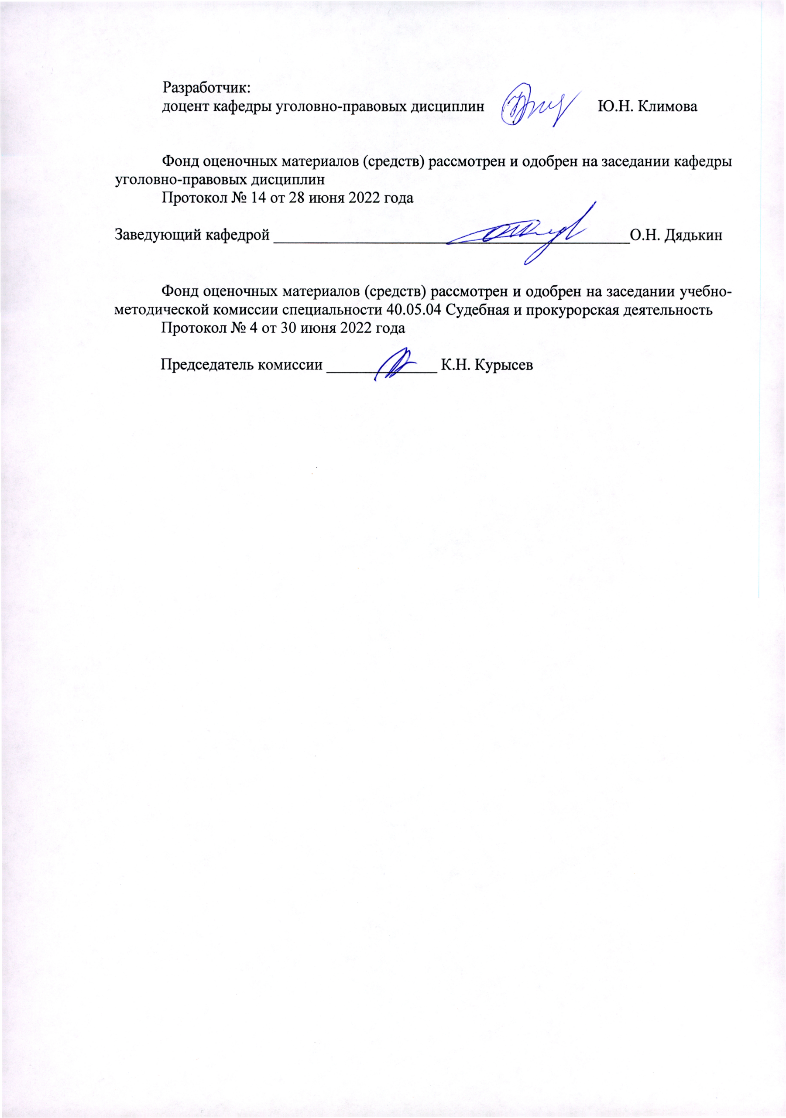 доцент кафедры уголовно-правовых дисциплин                     	    Ю.Н. КлимоваФонд оценочных материалов (средств) рассмотрен и одобрен на заседании кафедры уголовно-правовых дисциплинПротокол № 14 от 28 июня 2022 годаЗаведующий кафедрой _____________________________________________О.Н. ДядькинФонд оценочных материалов (средств) рассмотрен и одобрен на заседании учебно-методической комиссии специальности 40.05.04 Судебная и прокурорская деятельностьПротокол № 4 от 30 июня 2022 годаПредседатель комиссии ______________ К.Н. Курысев        УТВЕРЖДАЮДиректор юридического института___________________ О.Д. Третьякова«______» ____________________2022 г.Формируемые компетенции(код, содержание компетенции)Планируемые результаты обучения по дисциплине, в соответствии с индикатором достижения компетенцииПланируемые результаты обучения по дисциплине, в соответствии с индикатором достижения компетенцииНаименование оценочного средстваФормируемые компетенции(код, содержание компетенции)Индикатор достижения компетенции(код, содержание индикатораРезультаты обучения по дисциплинеНаименование оценочного средстваПК-4. Способен обеспечивать соблюдение законодательства субъектами праваПК-4.1ПК-4.2ПК-4.3Знает виды, характеристику и особенности субъектов права; формы реализации права и их особенности; правоприменительный процесс и его стадии; особенности применения права в процессе прокурорского надзора; Умеет реализовывать нормативные правовые акты; применять различные методы применения законодательства; содействовать субъектам права в анализе правовых последствий и возможностей в рамках осуществления надзора прокуратурой; Владеет навыками и методикой применения законодательства при осуществлении прокурорского надзора.Практико-ориентированные практические задания,тестовые вопросы,ситуационные задачи.ПК-7. Способен к выполнению должностных обязанностей по обеспечению законности и правопорядка, безопасности личности, общества, государстваПК-7.1ПК-7.2ПК-7.3Знает основные отрасли права; способы обеспечения законности, правопорядка, безопасности личности, общества и государства; систему и специфику правоохранительных и судебных органов; составы преступлений и иных правонарушений при осуществлении прокурорского надзора;Умеет толковать и применять нормативно-правовые акты с точки зрения законности и правопорядка; анализировать и давать оценку социальной значимости правовых явлений и процессов с точки зрения законности и правопорядка, безопасности личности, общества и государства в рамках прокурорского надзора;Владеет навыками анализа и разрешения правовых проблем и коллизий при выполнении должностных обязанностей по обеспечению законности и правопорядка, безопасности личности, общества, государства при осуществлении прокурорского надзора.Практико-ориентированные практические задания,тестовые вопросы,ситуационные задачи.ПК-12. Способен правильно и полно отражать результаты профессиональной деятельности в юридической и служебной документацииПК-12.1ПК-12.2ПК-12.3Знает виды, структуру, особенности, правила и принципы составления юридической и служебной документации; правила составления и ведения организационно-распорядительных и справочно-информационных документов при осуществлении прокурорского надзора;Умеет отражать результаты профессиональной деятельности в конкретных видах юридической и служебной документации; составлять организационно-распорядительные и справочно-информационные документы в процессе осуществления прокурорского надзора;Владеет навыками составления юридической и служебной документации в процессе осуществления прокурорского надзора.Практико-ориентированные практические задания,тестовые вопросы,ситуационные задачи.Принцип законности Означает открытость деятельности органов прокуратуры, доступность ее для граждан, средств массовой информации.Принцип гласности Означает, что деятельность направляется на неуклонное соблюдение законов и иных правовых актов всеми органами государства, органами местного самоуправления, должностными лицами, гражданами и их объединениями, иными субъектами правоприменения.Принцип публичности Означает, что Прокуратура является единой системой специальных федеральных государственных органов и учреждений, созданных для обеспечения верховенства Конституции, исполнения законов, а также непосредственно охраны прав и свобод личности, общества, государства на всей территории России.Принцип единства в организации и деятельности прокуратуры Означает, что в своей организации и деятельности органы прокуратуры не зависимы от органов законодательной и судебной власти.Принцип централизации в организации и деятельности органов прокуратуры Заключается в том, что требования прокурора, вытекающие из его полномочий по осуществлению надзора за соблюдением Конституции и исполнением законов, подлежат безусловному выполнению в установленный срок.Принцип независимости  Означает, что в основе прокурорского надзора лежит единое централизованное руководство всей деятельностью органов прокуратуры при неукоснительном подчинении нижестоящих прокуроров вышестоящим и Генеральному прокурору РФПринцип обязательности исполнения указаний прокурора  Означает, что органы прокуратуры обязаны осуществлять свои полномочия по надзору за соблюдением законов от имени государства независимо от волеизъявления заинтересованных лиц.г. Карачаевск«01» февраля 2016 года Заместитель прокурора Владимирской области,старший советник юстицииА. В. ДроновКритерии оценки в семестре Критерии оценки в семестре Посещение занятий студентом5 балловРейтинг-контроль 110 балловРейтинг-контроль 210 балловРейтинг-контроль 315 балловВыполнение семестрового плана самостоятельной работы15 балловДополнительные баллы («бонусы»)5 балловВсего по дисциплине60 балловКритерии оценки экзаменаКритерии оценки экзамена31-40программный материал усвоен прочно, глубоко и системно;программный материал изложен четко и логично;студент свободно ориентируется не только в рамках отдельных тем, но и во всем объеме пройденного материала;студент точно использует терминологию, свободно оперирует понятийно-категориальным аппаратом;при ответе используются данные источников и дополнительной (исследовательской) литературы;показано умение иллюстрировать теоретические положения конкретными примерами, применять их в новой ситуации;сформированы компетенции и сформулированы аргументированные выводы по предложенным проблемным вопросам.21-30продемонстрировано умение анализировать материал, однако не все выводы носят аргументированный и доказательный характер;допущены несущественные ошибки в определении понятий, категорий и т.п., кардинально не меняющих суть изложения;в изложении допущены небольшие неточности и алогизмы, в целом не исказившие содержание ответа;допущены один-два недочета при освещении основного содержания ответа, исправленные по замечанию (или наводящим вопросам) преподавателя;допущены ошибка или более двух недочетов при освещении второстепенных вопросов, которые легко исправляются самостоятельно или по замечанию преподавателя.11-20неполно или непоследовательно раскрыто содержание материала, но показано общее понимание вопроса и продемонстрированы умения, достаточные для дальнейшего усвоения материала;усвоены основные категории по рассматриваемому и дополнительным вопросам;имелись затруднения или допущены ошибки в определении понятий, использовании терминологии, исправленные после нескольких наводящих вопросов;при неполном знании теоретического материала выявлена недостаточная сформированность компетенций, студент не может применить теорию в новой ситуации;продемонстрировано поверхностное усвоение основной литературы.10 и менееСтудент демонстрирует неудовлетворительное знание базовых терминов и понятий курса, отсутствие логики и последовательности в изложении ответов на предложенные вопросы. ОценкаОценка по шкалеУровни сформированности у студента теоретических знаний, практических умений и навыков91-100Отличноотличный уровень теоретических знаний, полностью соответствующий требованиям основной образовательной программы, умение применять при теоретические знания при решении стандартных учебных задач, отличное владение методами и методиками при выполнении индивидуальных заданий74-90Хорошохороший уровень теоретических знаний в рамках основной образовательной программы, умение решать учебные задачи, выполнение индивидуальных заданий с небольшими ошибками61-73Удовлетворительноудовлетворительный уровень теоретических знаний в рамках основной образовательной программы, умение решать простые учебные задачи, выполнение индивидуальных заданий с заметными ошибками60 и менееНеудовлетворительнонедостаточный уровень теоретических знаний в рамках основной образовательной программы, решение простых учебных задач и выполнение индивидуальных заданий с существенными ошибками№п/пКонтролируемые темыТестовые заданияКод контролируемой компетенции1.Тема 1. Предмет, система и основные понятия курса «Прокурорский надзор».1. Предметом прокурорского надзора являются…правовые нормы, определяющие назначение, функции, задачи, принципы организации и деятельности прокуратуры;правовые нормы, определяющие систему и структуру органов прокуратуры; общественные отношения, возникающие в связи с деятельностью органов прокуратуры при осуществлении функции прокурорского надзора за точным и единообразным исполнением законов и других возложенных на нее функцийправовые нормы, определяющие, полномочия прокурора при осу­ществлении надзора за исполнением законов.2. В настоящее время прокурорский надзор объединяет: надзор за исполнением законов;надзор за соблюдением прав и свобод человека и гражданина;надзор за исполнением законов органами, осуществляющими оперативно-розыскную деятельность, дознание и предварительное следствие;надзор за исполнением законов судебными приставами3. Прокурорскому надзору как отрасли права присущ такой метод правового регулирования как…дозволениеобязываниезапрещениечастичное разрешение 4. Закономерности, составляющие основу формирования целей, задач, функций, форм и методов, присущих деятельности органов прокуратуры по надзору за соблюдением Конституции и исполнением действующих на ее территории законов, является …метод прокурорского надзора;предмет науки «Прокурорский надзор»;предмет отрасли права прокурорский надзор;структура прокурорского надзора.5. Основоположниками идеи о прокурорском надзоре в качестве самостоятельной отрасли права, являются…Н.В. Демёхин, А.В. Оборов, Д.А. ЖидковС.Г. Березовская, В. К. Звирбуль, В. Г. МелкумовР.А. Лукьянов, Н.К. Дробязко, Д.А. Кириллов Е.А. Маслов, М.В. Трухин, А.В. Демидов6. Вставьте пропущенное слово: «Генеральная прокуратура Российской Федерации в пределах своей компетенции осуществляет прямые связи с соответствующими органами других государств и международными организациями, сотрудничает с ними, заключает соглашения по вопросам правовой помощи и борьбы с преступностью, участвует в разработке ____________ договоров Российской Федерации»международныхПК-42.Тема 2. Принципы организации и деятельности прокуратуры.Что включает в себя компетенция прокуратуры?выполняемые прокуратурой функции;объем предоставленных ей полномочий;задачи и полномочия по осуществлению надзора._________________принцип представлен такой организацией, с помощью которой полный объем работы, возложенный на подразделения структурного характера, распределяется между определенными работниками по территориальным зонамзональный Вставьте пропущенные слова:«Содержание принципа (А)___________ выражается в обязанности органов (Б)_________ реагировать на каждый случай нарушения законов, ущемления (В)______, свобод (Г)________, интересов (Д)___________, общества и государства. В основном данный принцип рассматривается как основополагающее начало (Е)__________ судопроизводства. Вместе с тем этот принцип присущ всем отраслям государственной деятельности. Действует он и во всех направлениях (Ж)_________________».А – публичности; Б – прокуратуры; В – прав; Г – граждан; Д – личности; Е – уголовного; Ж – прокурорского надзора. Вставьте пропущенное слово:«К _______________________________ принципам деятельности прокуратуры относятся следующие принципы: зональный, предметный, предметно-зональный»внутриорганизационнымСоотнесите принципы:ПК-4, ПК-7Тема  3. Функции и направления деятельности прокуратуры.Средства прокурорского надзора:направление деятельности, обусловленное предметом ведения, спецификой правового положения поднадзорных объектов;совокупность правовых приемов, способов действия прокурора для достижения и осуществления задач прокуратуры, состоящая из юридических прав и обязанностей, актов правоприменения, предусмотренных исключительно законом. совокупность научно обоснованных и апробированных практикой приемов и способов применения, реализации правовых средств прокурорского надзора. Укажите печатные издания Генеральной прокуратуры Российской Федерации:журнал «Законность»;журнал «Вестник Академии Генеральной прокуратуры Российской Федерации»;журнал «Прокурор»;все перечисленныеСоотношение понятий «функция прокуратуры» и «отрасль прокурорского надзора» следующее:понятие «функция прокуратуры» шире;понятие «отрасль прокурорского надзора» шире; данные понятия тождественны.Какой вид деятельности не является самостоятельной отраслью прокурорского надзора?надзор за исполнением законов и законностью правовых актов;надзор за исполнением законов органами административной юрисдикции; надзор за соблюдением прав и свобод человека и гражданина;надзор за исполнением законов, органами, осуществляющими оперативно-розыскную деятельность, дознание и предварительное следствие. Вставьте пропущенные слова:«Прокуратура осуществляет (А)_______за исполнением Конституции РФ, (Б)_________ субъектов РФ, а также за исполнением законов субъектов РФ, принятых ими согласно своей (В)__________, не противоречащих Конституции РФ и ФЗ. Общим для всех (Г) ______ _________ является то, что (Д)__________ осуществляют надзор за исполнением действующих на ее территории (Е)____________».А – надзор; Б – уставов; В – компетенции; Г - надзорных функций; Д - органы прокуратуры; Е – законовПК-4, ПК-7Тема  4. Прокурорский надзор за исполнением законов и законностью правовых актов.Вставьте пропущенные слова:«Сущность надзора органов прокуратуры за исполнением законов можно определить, как деятельность органов прокуратуры по приему, (А)______ и оценке поступающей информации об имеющих место (В)__________ законов, ущемления прав, свобод и интересов граждан, общества и государства, а также по проведению в необходимых случаях (С)_________ и (D)________ прокурорского реагирования в целях устранения выявленных нарушений законов.»A – анализу; В – фактах нарушения; С – прокурорских проверок; D – принятию мер.Перечислите объекты прокурорского надзора за соблюдением и исполнением законов федеральные министерства, государственные комитеты, службы и иные федеральные органы исполнительной власти; органы военного управления, их должностные лица; органы контроля, их должностные лица; представительные (законодательные) и исполнительные органы государственной власти субъектов РФ; органы местного самоуправления; органы управления и руководители коммерческих и некоммерческих организаций;все вышеперечисленныеВставьте пропущенное слово:_________________ – это акт (документ) прокурорского реагирования на нормативно-правовой акт государственного органа, органа местного самоуправления или должностного лица, содержащий подкрепленное фактическими данными требование об отмене данного акта или приведении его в соответствие с законом».протест Вставьте пропущенные слова:«Внесенный прокурором протест подлежит обязательному рассмотрению не позднее чем через ___________ с момента его поступления в соответствующий орган или должностному лицу»10 днейПК-4, 
ПК-7, 
ПК-12Тема  5. Прокурорский надзор за соблюдением прав и свобод человека и гражданина. Заявленный прокурором в порядке гражданского судопроизводства иск поддерживаетсудебный пристав-исполнительпомощник прокурорапредседатель судаадминистратор суда Вставьте пропущенное слово:«Жалоба на действие следователя должна быть рассмотрена прокурором не позднее ______________ суток с момента поступления»трех Вставьте пропущенное слово:«В целях повышения эффективности прокурорского надзора за соблюдением прав и свобод человека и гражданина прокуроры-руководители территориальных прокуратур обязаны лично вести прием граждан не реже одного раза в _________»неделюВставьте пропущенное слово:«Прокурор вправе опротестовать в порядке надзора судебные решения в____________ процессе»любом Прокурор вправе самостоятельно возбудить дело частного обвиненияв любом случае по своему усмотрению если оно касается защиты общественных интересов если оно касается защиты государственных интересов при нахождении потерпевшего в беспомощном состоянииПК-4, 
ПК-7, 
ПК-12Тема  6. Прокурорский надзор за законностью осуществления предварительного следствия, дознания, оперативно-розыскной деятельности.Вставьте пропущенные слова:Дознаватель вправе обжаловать указания прокурора ________________________ вышестоящему прокуроруВыберете пропущенное словосочетание:«Назначение прокурорского надзора при проведении предварительного расследования _____________________________________органами следствия и дознания»:состоит в обеспечении соблюдения законностисвязано с непосредственным руководством связано с процессуальным руководством состоит в определении допустимости информации, полученнойЕсли уголовное дело направляется прокурору для определения подследственности, то в постановлении о возбуждении уголовного дела делается соответствующая отметка следователя обязан подготовить об этом постановлениепрокурора обязан подготовить постановление начальника следственного отдела об этом должен быть уведомленРешение об отказе в возбуждении уголовного дела в связи с мотивированным постановлением прокурора для решения вопроса об уголовном преследовании по фактам выявленных прокурором нарушений уголовного законодательства может быть принято с согласияруководителя следственного отделаначальник органа дознания только вышестоящий прокурор надзирающий прокурорВставьте пропущенные слова:«Срок возбуждения уголовного дела возможно продлить по мотивированному ходатайству дознавателя и следователя до ________»10 дней Вставьте пропущенные слова:«Признав постановление о возбуждении уголовного дела незаконным или необоснованным, прокурор в течение _________________ с момента получения материалов, на основании которых было принято процессуальное решение, отменять постановление о возбуждении уголовного дела, о чем выносить мотивированное постановление».24 часовВставьте пропущенные слова:«Согласно положениям уголовно-процессуального законодательства, прокурор вправе не утвердить ____________________, акт, постановление и вернуть уголовное дело следователю или дознавателю, признав тем самым проведённое по уголовному делу расследование неудовлетворительным».обвинительное заключениеВставьте пропущенное слово:«Результаты ОРД представляются прокурору в виде _______________об обнаружении признаков преступления или сообщения о результатах оперативно-розыскной деятельности»РапортаВставьте пропущенное слово:«Один раз в __________ необходимо обобщать сведения об исполнении законов при приеме, регистрации и разрешении сообщений о преступлениях органами дознания и предварительного следствия и состоянии прокурорского надзора за этой деятельностью?»полугодиеПК-4, 
ПК-7, 
ПК-12Тема  7. Прокурорский надзор за исполнением законов администрациями  органов учреждений, исполняющих наказания и назначаемые судом меры принудительного характера. Прокурорский надзор за исполнением законов судебным приставами.В соответствии с Законом о прокуратуре на Прокуратуру РФ возложена обязанность осуществлять надзор за исполнением закономмировыми судьями Правительством РФ судебными приставамиПрезидентом РФПри осуществлении надзора за судебными приставами прокурор пользуетсяполномочиями, предоставленными УПК РФ полномочиями, предоставленными ГПК РФ специальными полномочиямиобщенадзорными полномочиямиВставьте пропущенное слово:В течение ______________ со дня внесения прокурором представления должны быть приняты конкретные меры по устранению допущения нарушения закона, их причин и условиймесяца Правами на обращение в Арбитражный суд обладают:все перечисленныеГенеральный прокурор РФ и его заместителипрокуроры субъектов РФ и их заместителирайонные прокуроры и их заместителиПрокурор может принести протест на постановление суда по делу об административном правонарушении:независимо от его участия только если он участвовал в делевсе зависит от должности прокурораВставьте пропущенное слово:«Прокурор имеет право освободить в течение _______________ своим постановлением каждого содержащегося без законных оснований в учреждениях, исполняющих наказания и меры принудительного характера, либо в нарушение закона подвергнутого задержанию, предварительному заключению или помещенного в судебно-психиатрическое учреждение».месяцаВставьте пропущенное слово:Прокуроры, осуществляющие надзор за исполнением законов в следственных изоляторах, военным прокурорам - на гауптвахтах проверяют законность содержания под стражей подозреваемых и обвиняемых в совершении преступлений, осужденных раз в ______________.месяцВставьте пропущенные слова:«Управление по надзору за законностью__________ __________________________________ Генеральной прокуратуры Российской Федерации полномочно осуществлять надзор за исполнением законов Федеральной службой исполнения наказаний, добиваясь фактического устранения нарушений законности в учреждениях и органах, исполняющих уголовные наказания, создания подозреваемым, обвиняемым и осужденным условий содержания, отвечающих российскому законодательству и международным стандартам»исполнения уголовных наказанийПК-4, 
ПК-7, 
ПК-12Тема  8. Участие прокурора в рассмотрении уголовных дел судом.Выберете словосочетание:«Прокурор ____________ на стадии предварительных слушаний в уголовном судопроизводствеучаствует по решению суда обязан участвовать не вправе участвовать вправе не участвовать»Судья по ходатайству стороны или собственной инициативе вправе возвратить уголовное дело прокурору для устранения препятствий его рассмотрения судом в случаях, если обвинительное заключение или обвинительный акт составлены с нарушением требований УПК копия обвинительного заключения или обвинительного акта не была вручена обвиняемому необходимо составить обвинительное заключение или обвинительный акт по уголовному делу, направленному в судвсе вышеперечисленное При необходимости государственный обвинитель вправе обратиться к суду с ходатайством о вызове дополнительных свидетелей, назначении экспертизы, истребовании документов и т. д.выяснения обстоятельств по делупроверки достоверности информациипри возникновении новых доказательствВо всех необходимых случаях прокурору надлежит ставить перед судом вопрос о назначении дополнительного наказанияо возмещении причиненного материального ущербао компенсации морального вредавсе вышеперечисленное Вставьте пропущенные слова:«Прокурор вправе ходатайствовать о пересмотре вступившего в законную силу судебного решения путем принесения ________________»надзорного представленияВставьте пропущенные слова:«Суд при рассмотрении уголовного дела обязан уведомить прокурора о времени предварительных слушаний за ____ до начала производства»3 суток  Тема  9. Иные функции органов прокуратуры.Обращения граждан, а также руководителей коммерческих структур и иных организаций, не содержащие сведений о фамилии или местонахождении (адреса) заявителя (анонимные),остаются без рассмотрениярассматриваются наравне с другими обращениями, однако применяются действия по раскрытию лица-отправителярассматриваются в случае экстремистского содержанияостаются без рассмотрения, тем не менее содержание остается известным сотрудникам органаПредварительное рассмотрение обращений и запросов в Генеральной прокуратуре РФ осуществляетуправление по рассмотрению писем и приему граждан прокуратура субъектов РФМинистерство юстиции РФСледственный комитет РФВставьте пропущенные слова:В случае, если в прокуратуру поступает заявление, жалоба, запрос (обращение) подлежит направлению соответствующему прокурору в течении _________5 днейВставьте пропущенные слова:Запрос Уполномоченного по правам человека в Российской Федерации разрешается в срок не позднее _______ со дня его получения, если в самом запросе не установлен иной срок15 днейВставьте пропущенное слово:«_______ работы правоохранительных органов по борьбе с преступностью преследует цель добиться (при организующей роли прокуратуры) согласованности усилий по предупреждению и раскрытию преступлений, обеспечению неотвратимости ответственности за совершение уголовно наказуемых деяний»координацияПК-4, 
ПК-7, 
ПК-12